彰化縣立和美高中多元評量作品111學年度　第一學期　英語領域　設計者：洪淑惠老師壹、方案名稱：英文作文貳、評量內容一、主題：My Ideal School二、設計理念     1. 請三年級學生寫一篇作文，60字以上。     2. 題目My Ideal School畫底線可更換名稱。     3. 以My Ideal School為例。即將升學之際，請同學描述自己未來理想學校的樣子。三、評量內容說明     1. 寫作文的概念評分。     2. 拼字、文法是基本要求。     3. 句子的完整性。     4. 每一個段落，以一個想法來闡述。四、評量規準     1. 以80分為基本分數。根據內容，上下加減分數。     2. 該班整體表現不錯，有1/3的同學寫得很好，有90分以上。     3. 普遍內容有達到字數要求，內容符合國三即將要選校時刻，也因此特別有自己的想法。  整體而言，大部分的同學能夠得到基本分數80分。五、實施情形說明     1. 老師批改作文後，請同學課後演練好自己的作文。     2. 112/1/5(四)課堂上，請書寫很好的9位同學上台念出自己的文章。     3. 該班英文能力不錯，很多同學也能聽懂作文內容，而會心一笑回應。     4. 有二位男同學原本的題目：My Ideal Girlfriend，後來更改為My Ideal School。原先寫的   內容很令大家好奇，但不願分享。實在是可惜啊！除了writer，只能老師一人獨享了！六、評量成果     附上90分以上的同學作文內容，從p2-p10參、省思     1. 讓國中生寫英文作文，可訓練他們的基本功。單字、句型、句子、段落、組織能力…     2. 作文後，再上台朗讀文章內容，大家可互相觀摩。     3. 有學生會抄襲網路上的文章，如此一來，便減少練習的機會了！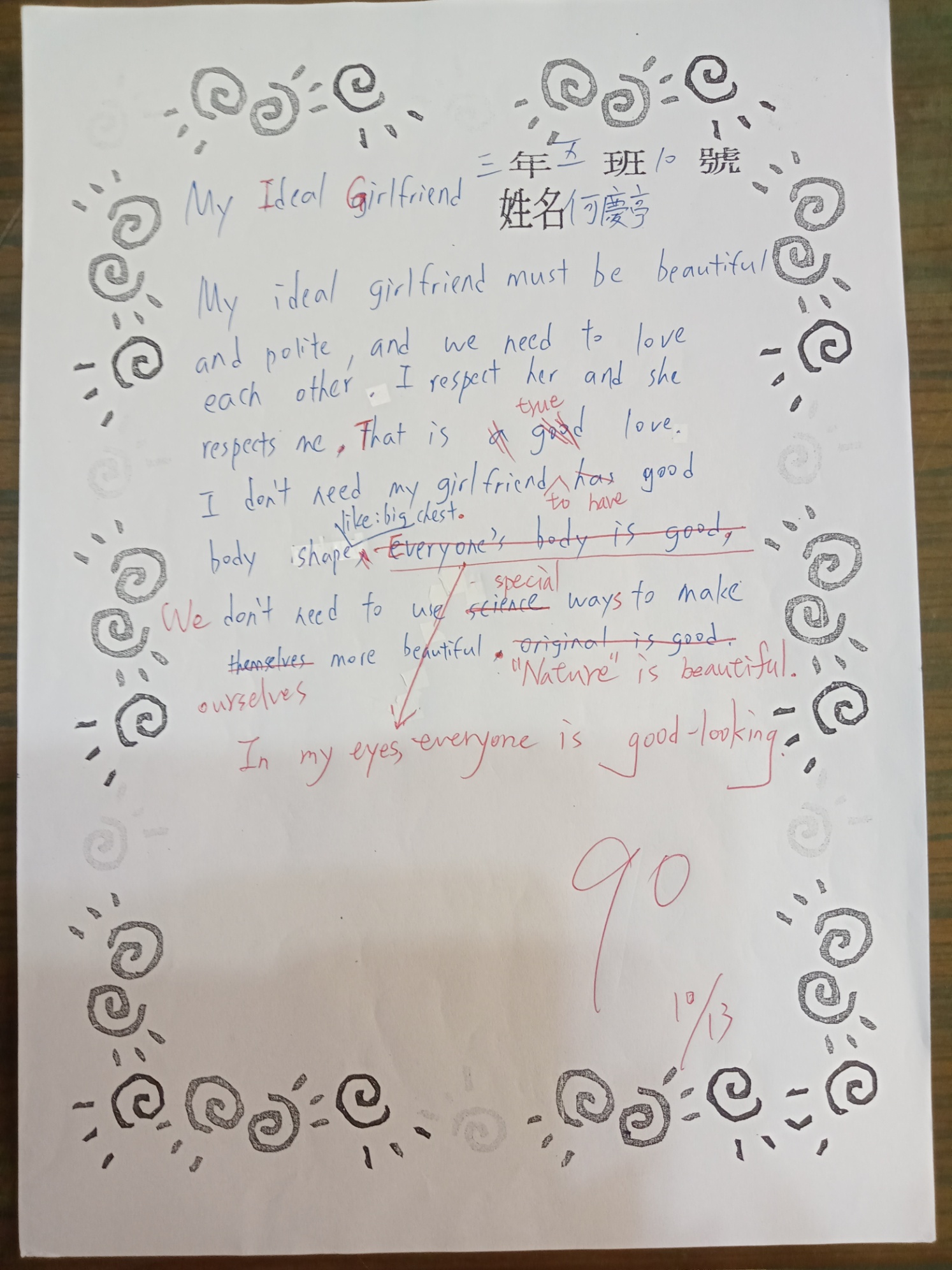 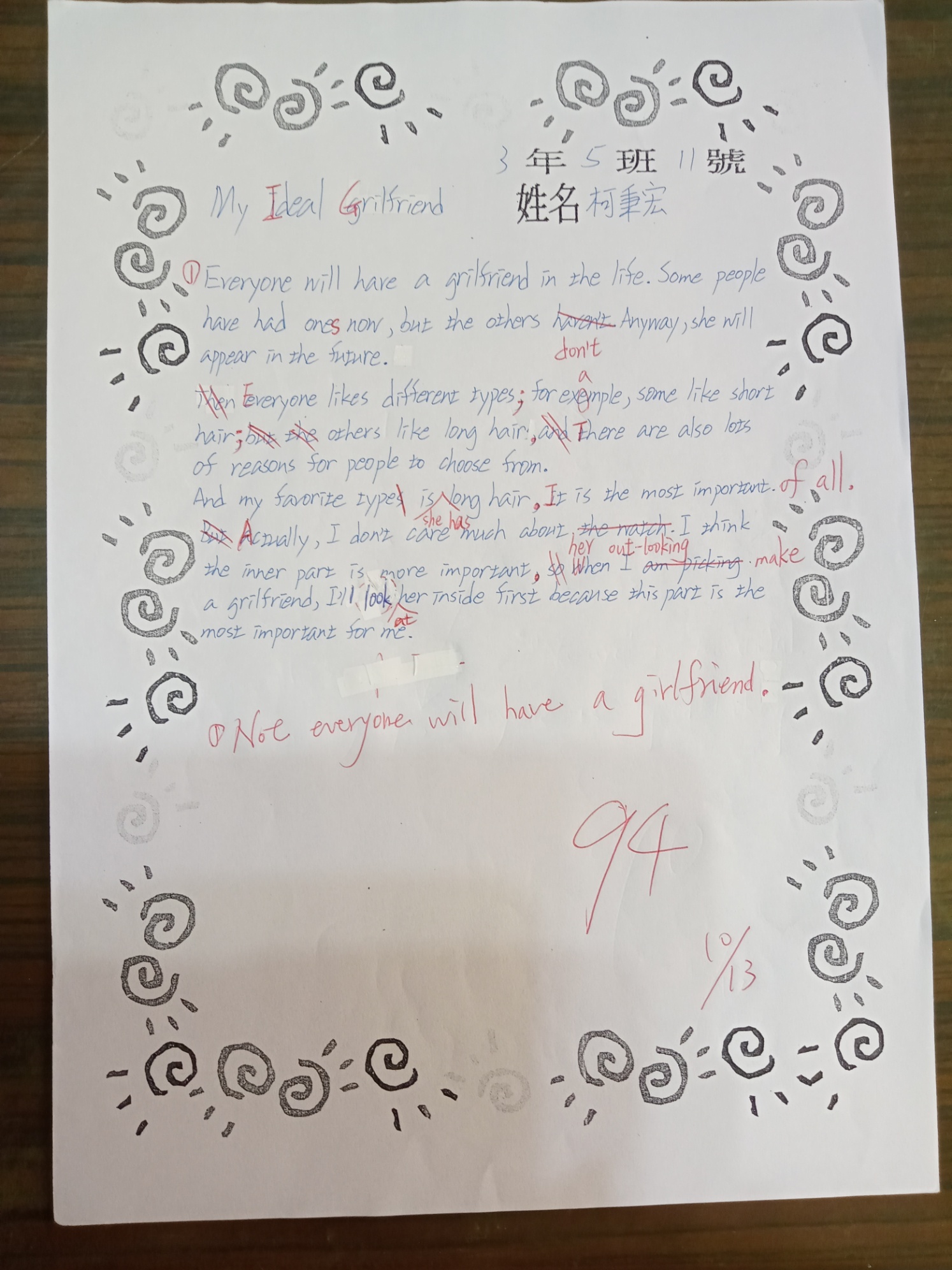 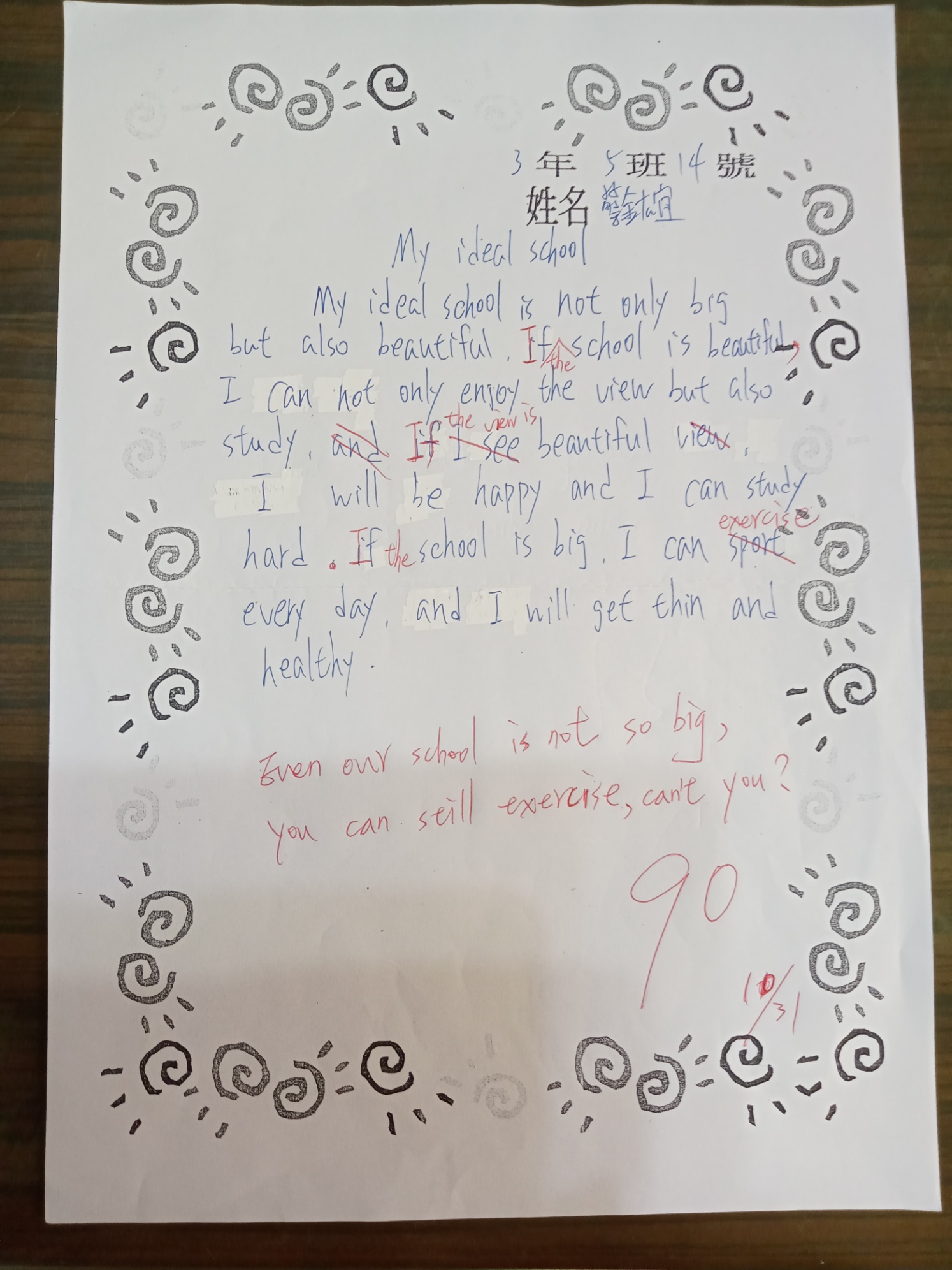 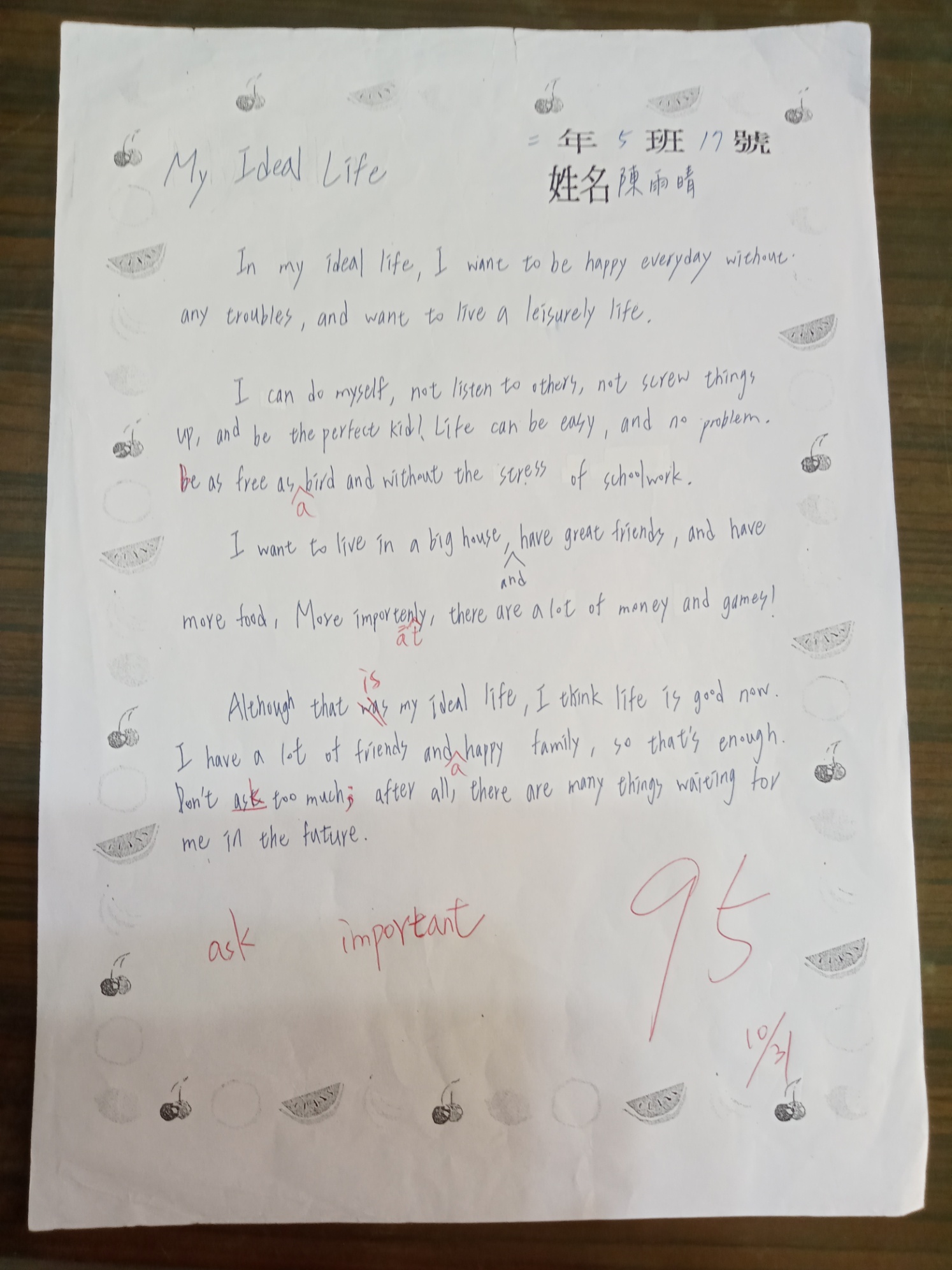 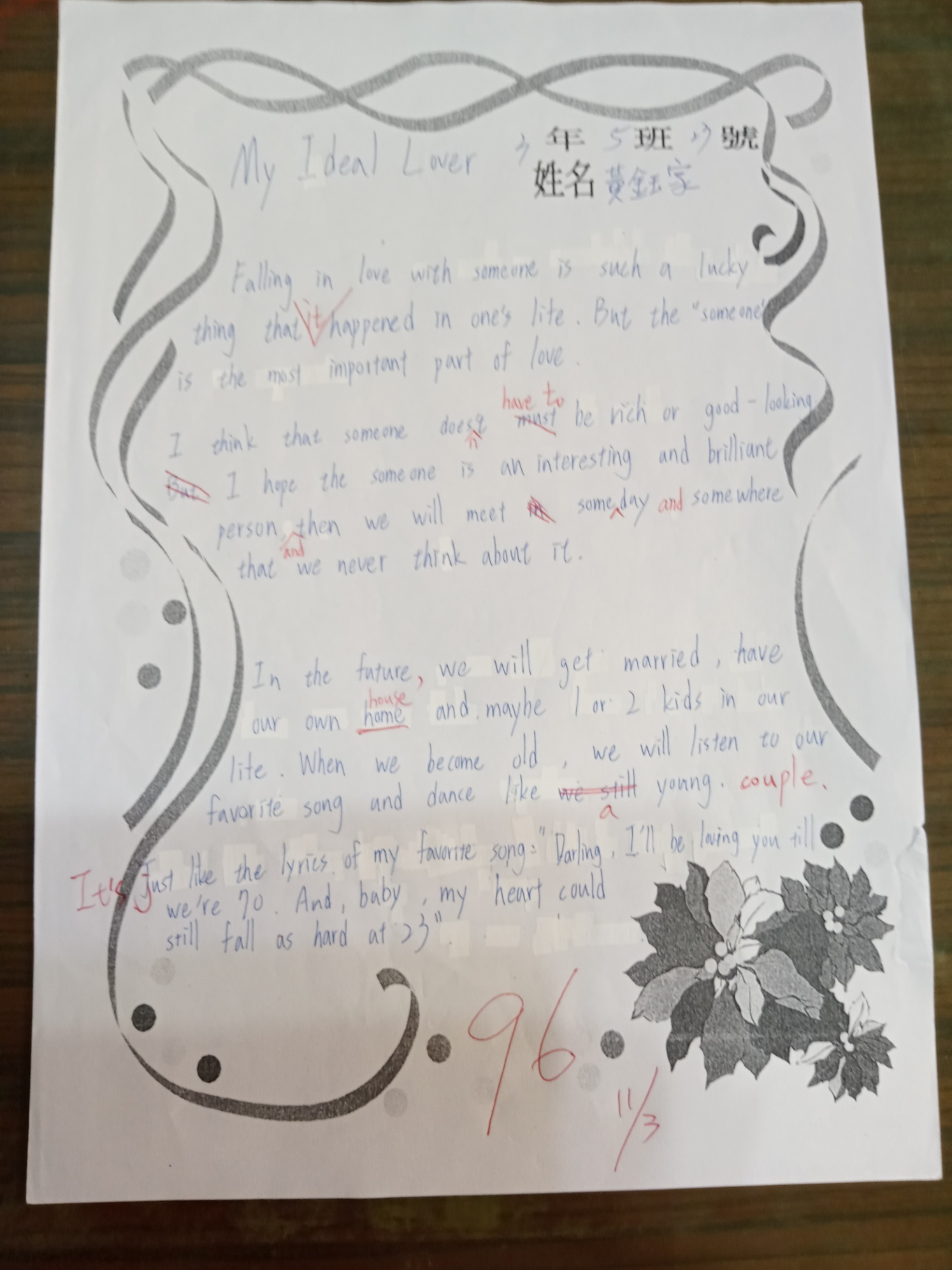 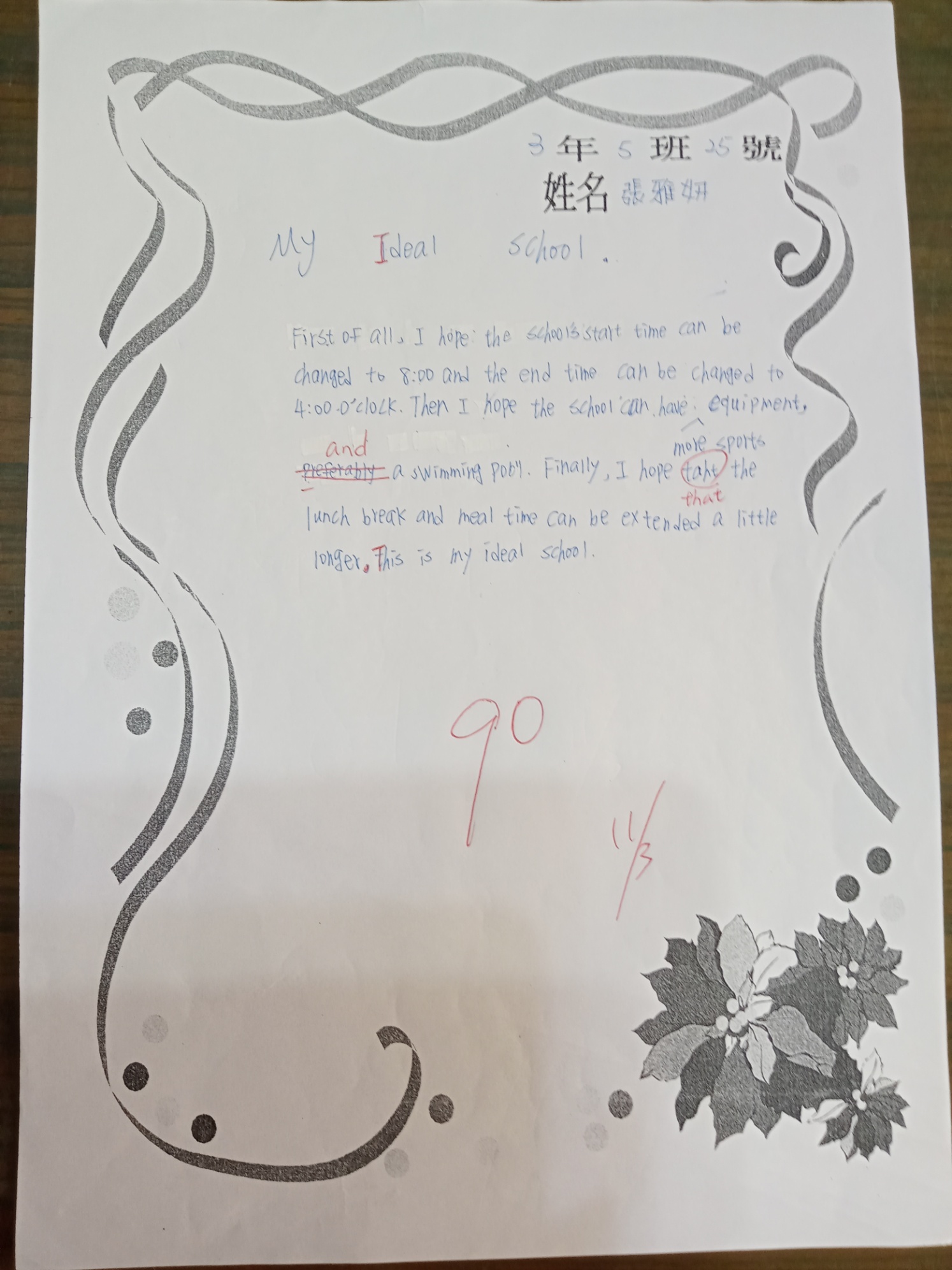 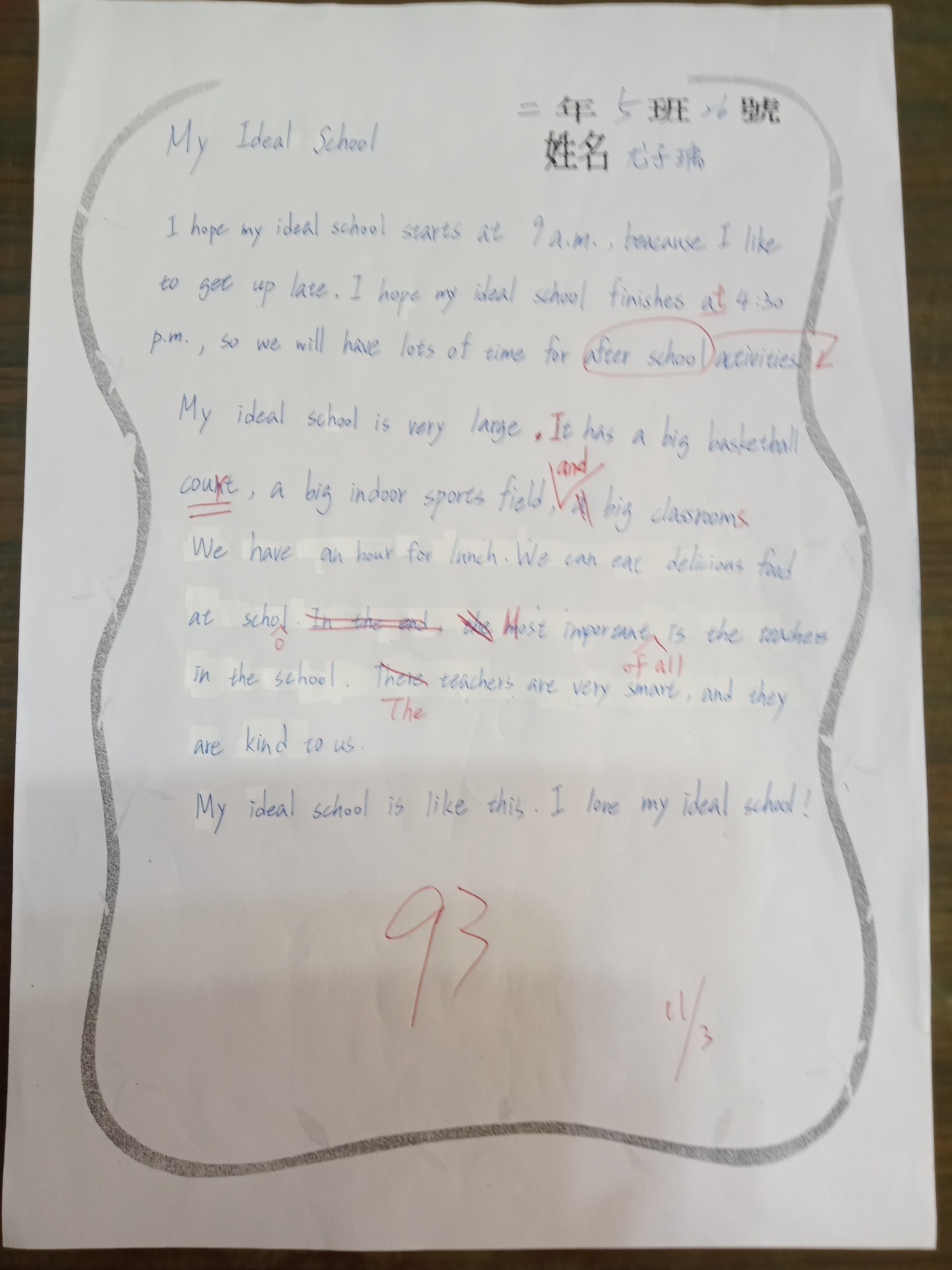 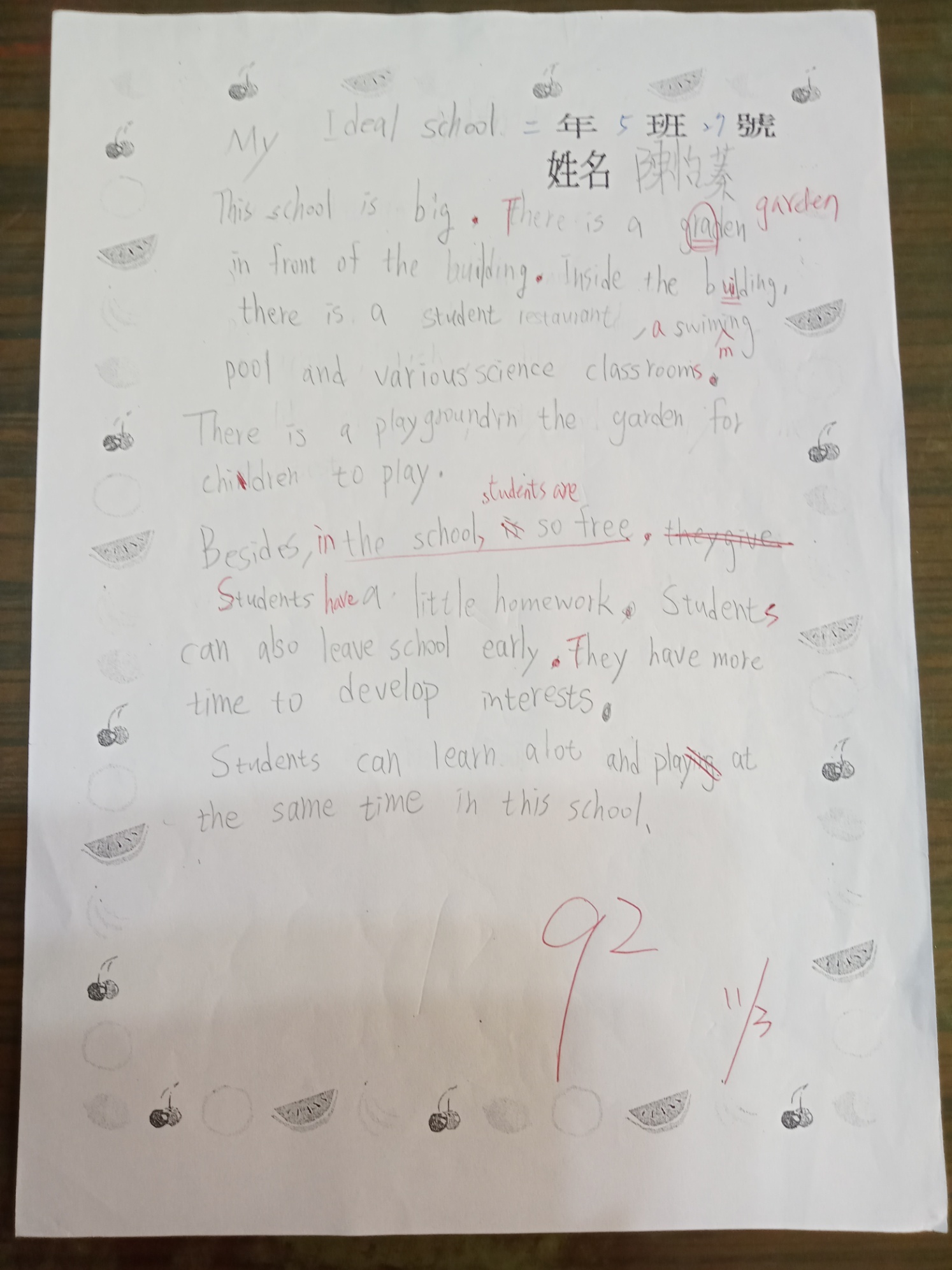 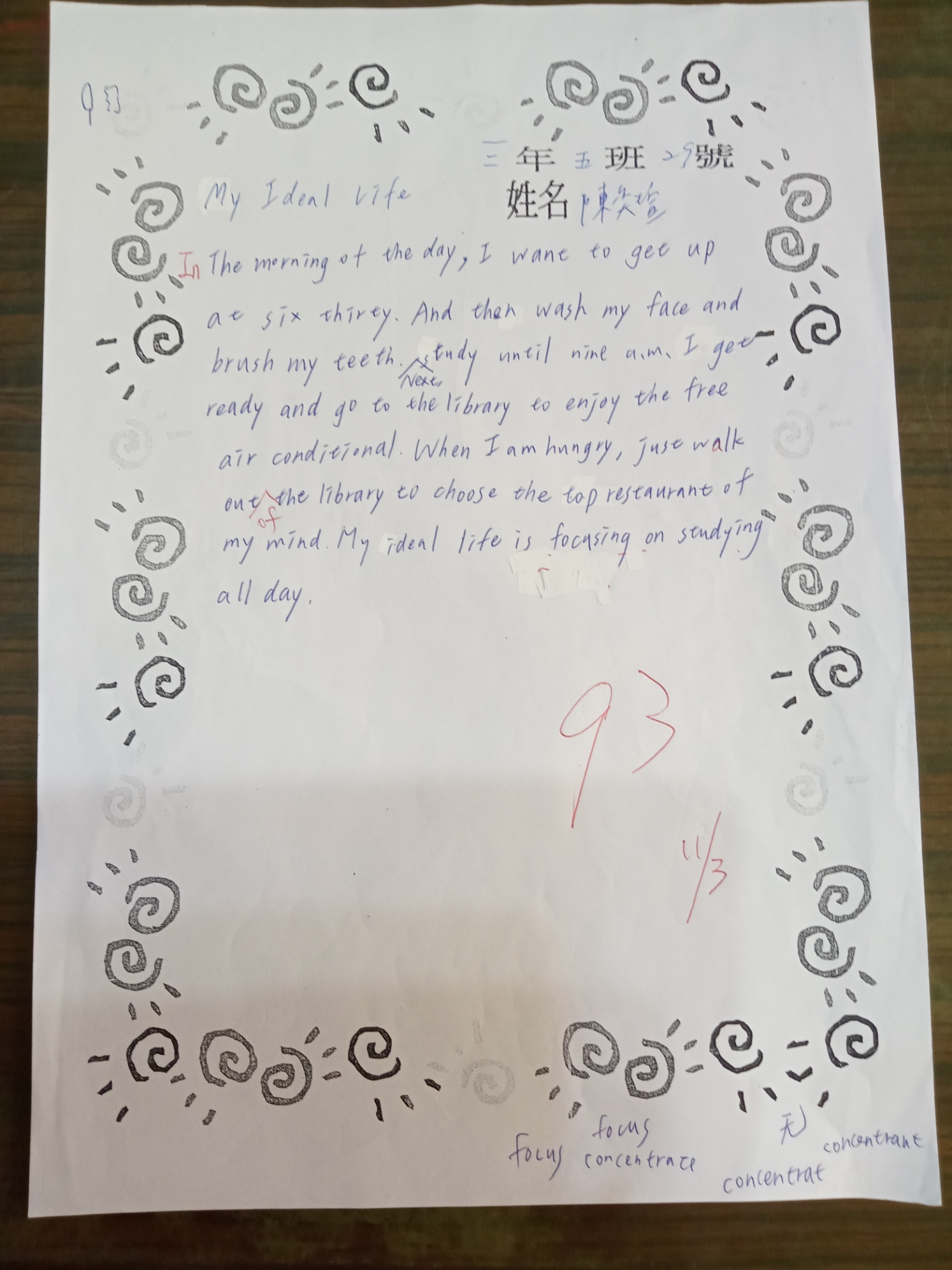 